Interurban Transit Partnership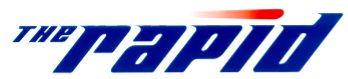      616.456.7514    Fax 616.774.1195Date:		November 18, 2019SUBJECT:   	VMWare vSphere Hosts – Call In Instructions for Pre-Proposal Meeting		November 21, 2019 – 1PM		Project # 2020- 12Dear All,Below please find the optional call in information for the Pre-Proposal meeting being held at The RAPID Central Station Conference Room /Board Room located at 250 Grandville Ave, SW, Grand Rapids, MI 49503 on November 21, 2019 at 1PM.Please be reminded that all questions MUST be submitted in writing.These questions can be submitted in advance of the meeting and responded to in the Pre-Proposal conference. Attendance is not mandatory, but highly encouraged.Deadline for questions is November 29, 2019 by 3:00 p.m. submitted to mfedorowicz@ridetherapid.orgAll questions and answers will be shared with participants by Wednesday, December 4, 2019.Call:  415-655-0002Access Code: 799 457 672 #Attendee ID: 13 #Sincerely,Mark FedorowiczMark FedorowiczManager of Procurement